Пример Куга.Создаем новый КУГ в программе Графики учебного процесса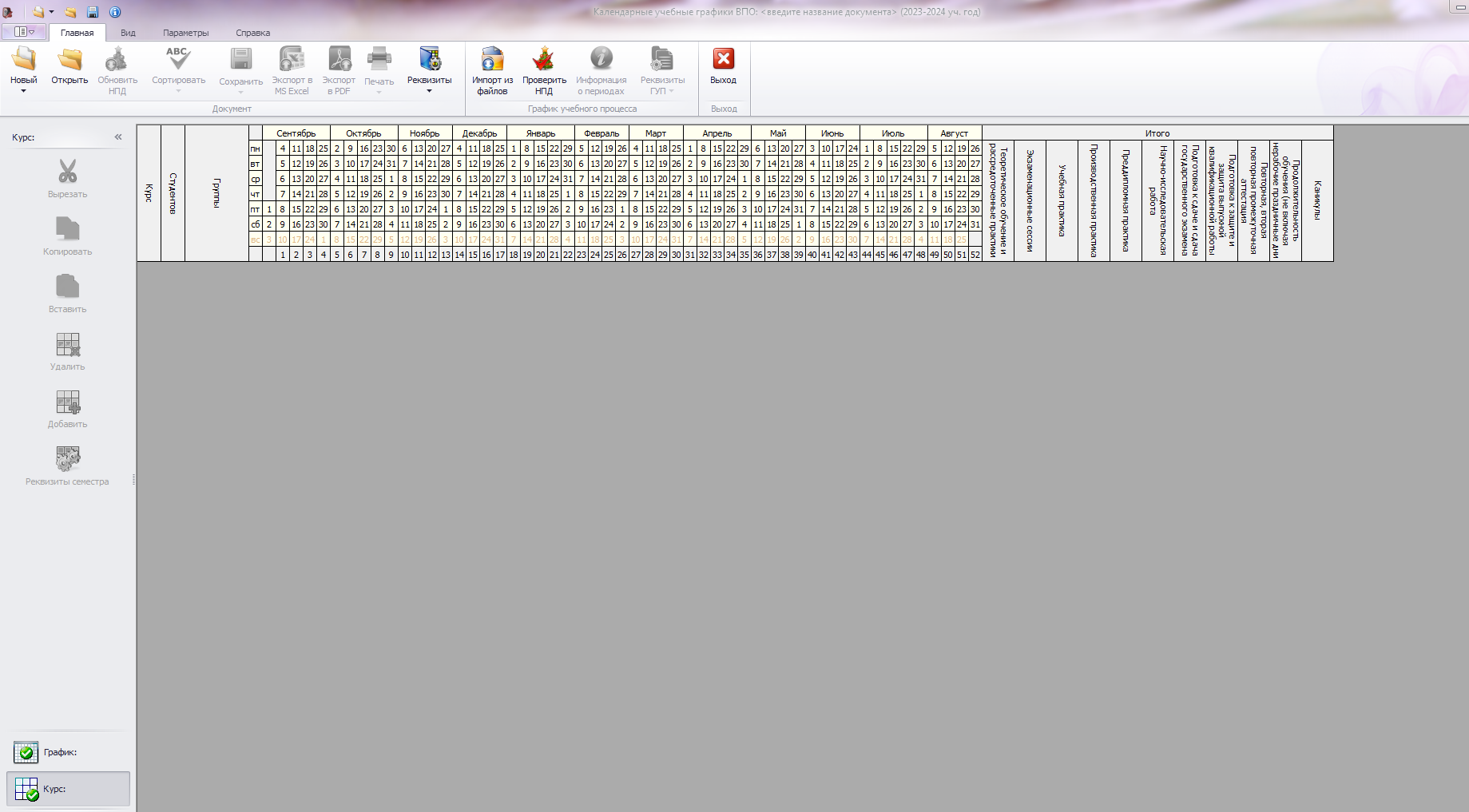 Далее Импорт из файлов выбираем планы, которые нужны будут для Куга, на каждый год загружаем план, который соответствует годупоступления. Для 1 курса- 2023года план, для 2 курса  – 2022 и так далее.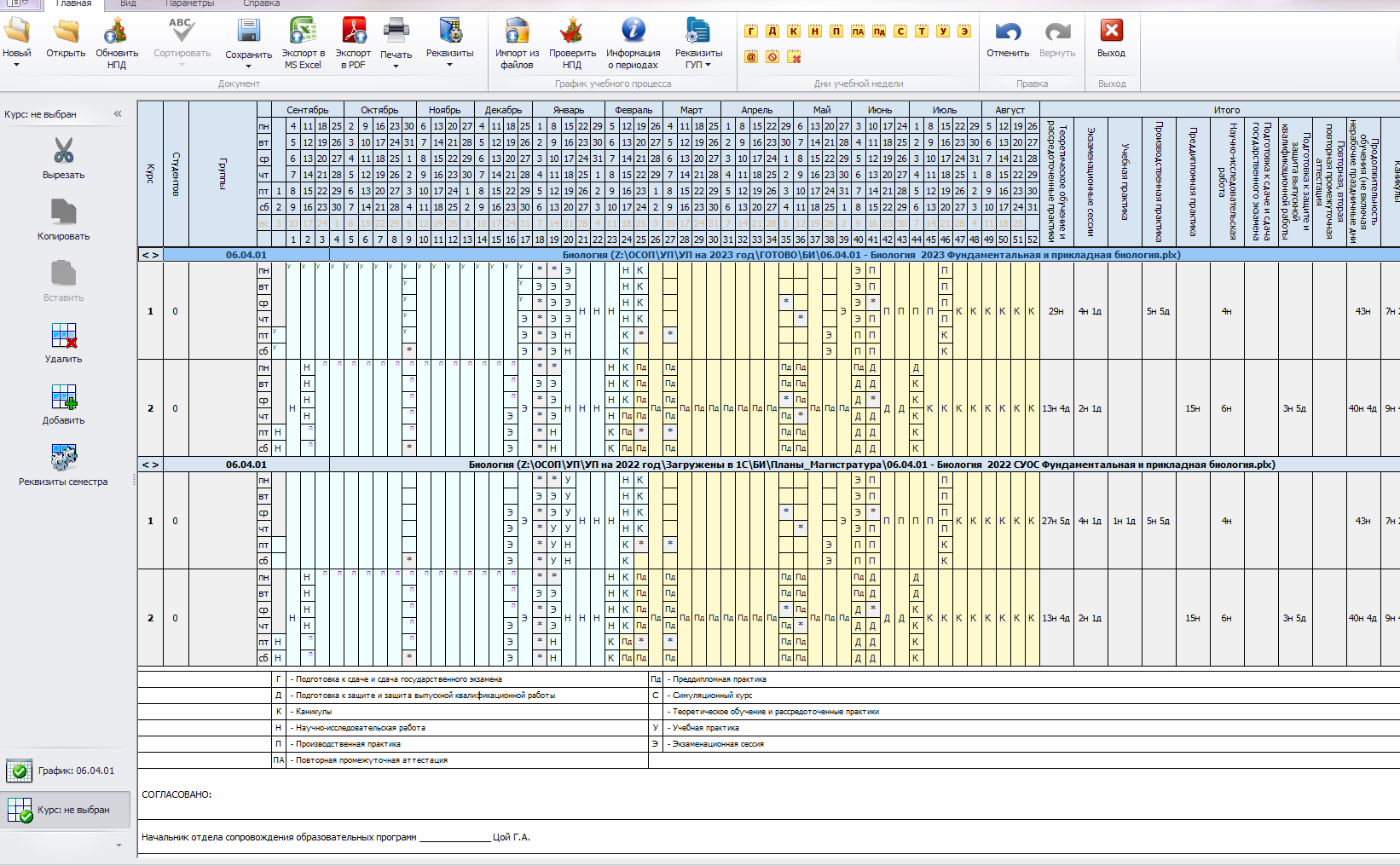 Затем удаляем лишние года, для первого курса оставляем только 1 курс, для плана 2022 года – второй курс, все лишние удаляем.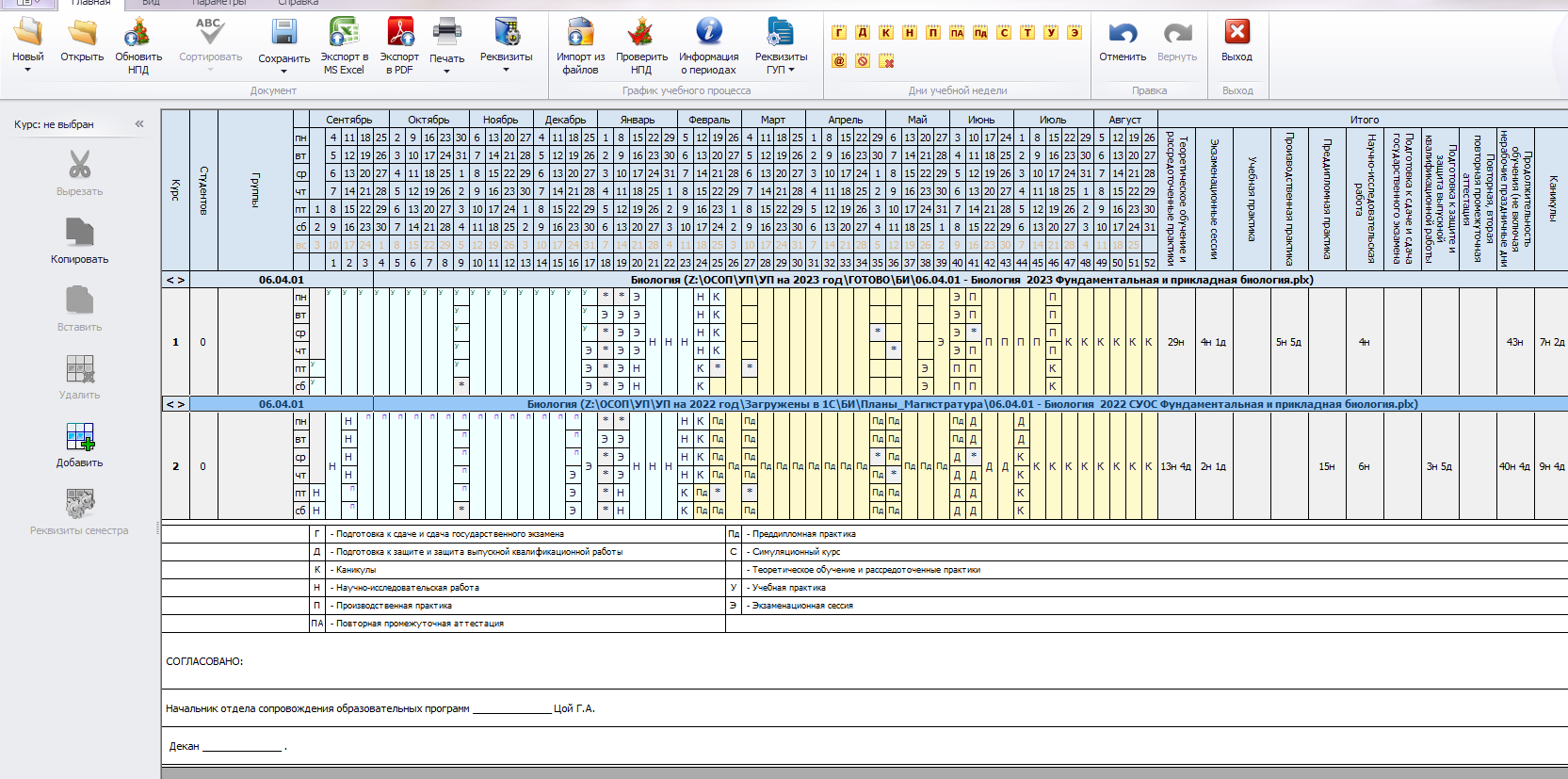 Заполняем реквизиты для титула: Направление подготовки, профиль, форму обучения прописываем, все должности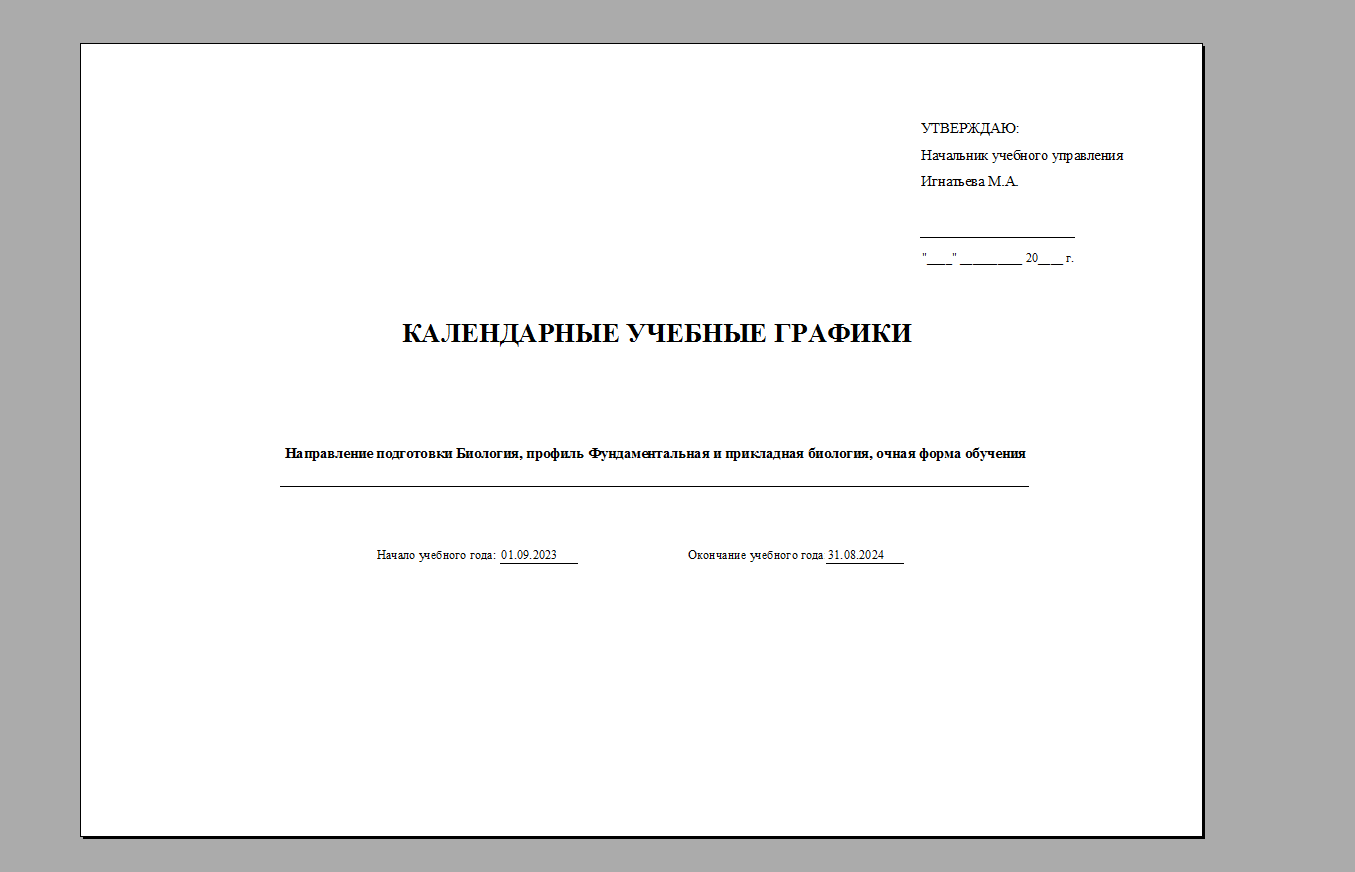 Выгружаем КУГ в excel (кнопка Экспорт в MS Excel)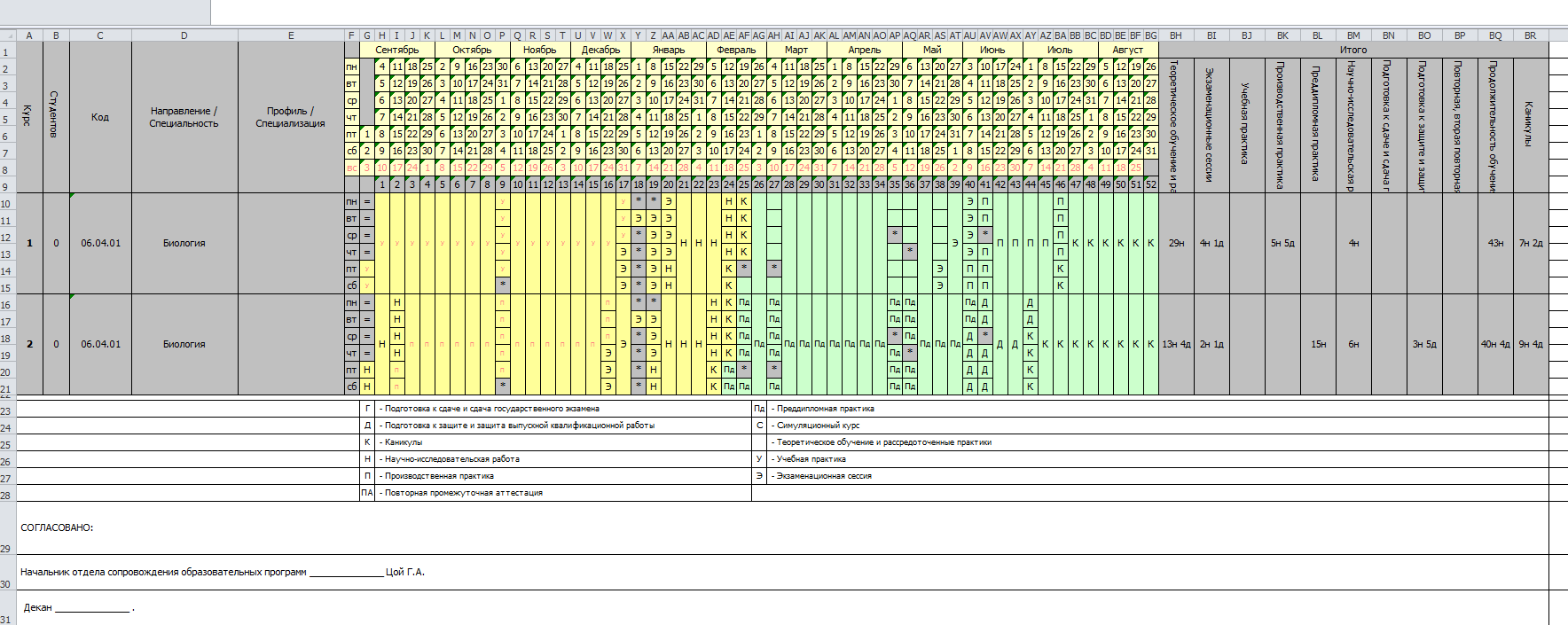 Правим КУГ: удаляем лишние столбцы (Направление/Специальность, Профиль/Специализация, Код) все это есть на титуле. Вставляемстолбец Группы, в нем прописываем номера групп на каждый год. Делаем длинную 1 неделю (в этом году на нее выпадает всего 2 дня,поэтому длинную делаем первую неделю), чтобы в году получилось 52 недели. Убираем лишние обозначения, оставляем только те,которые есть в графике, добавляем согласующие подписи и новые обозначения.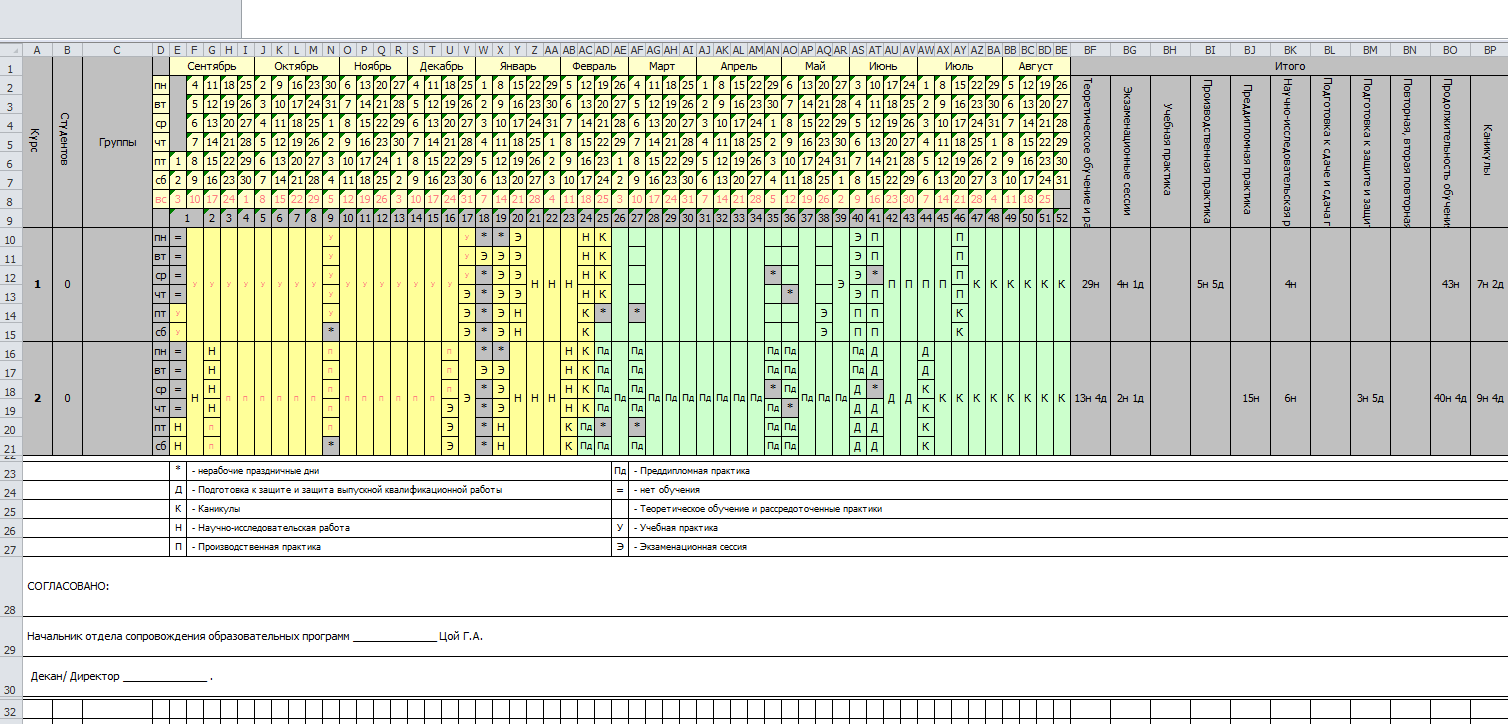 